Universitas   TyrnaviensisFacultas   IuridicaKatedra medzinárodného práva a európskeho práva                                                                                                 V Trnave, 12.02.2022 Kód na pripojenie na cvičenia z predmetuPrávo medzinárodných zmlúv v rámci systému MS Teamsakademický rok 2021/2022Kód na pripojenie na cvičenia z PMZ - ylpncz3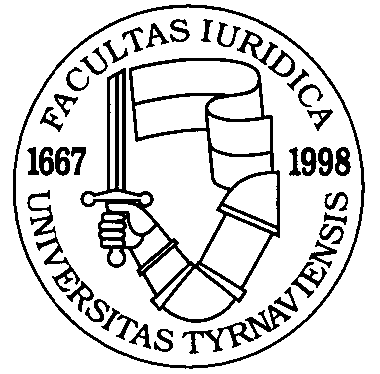 